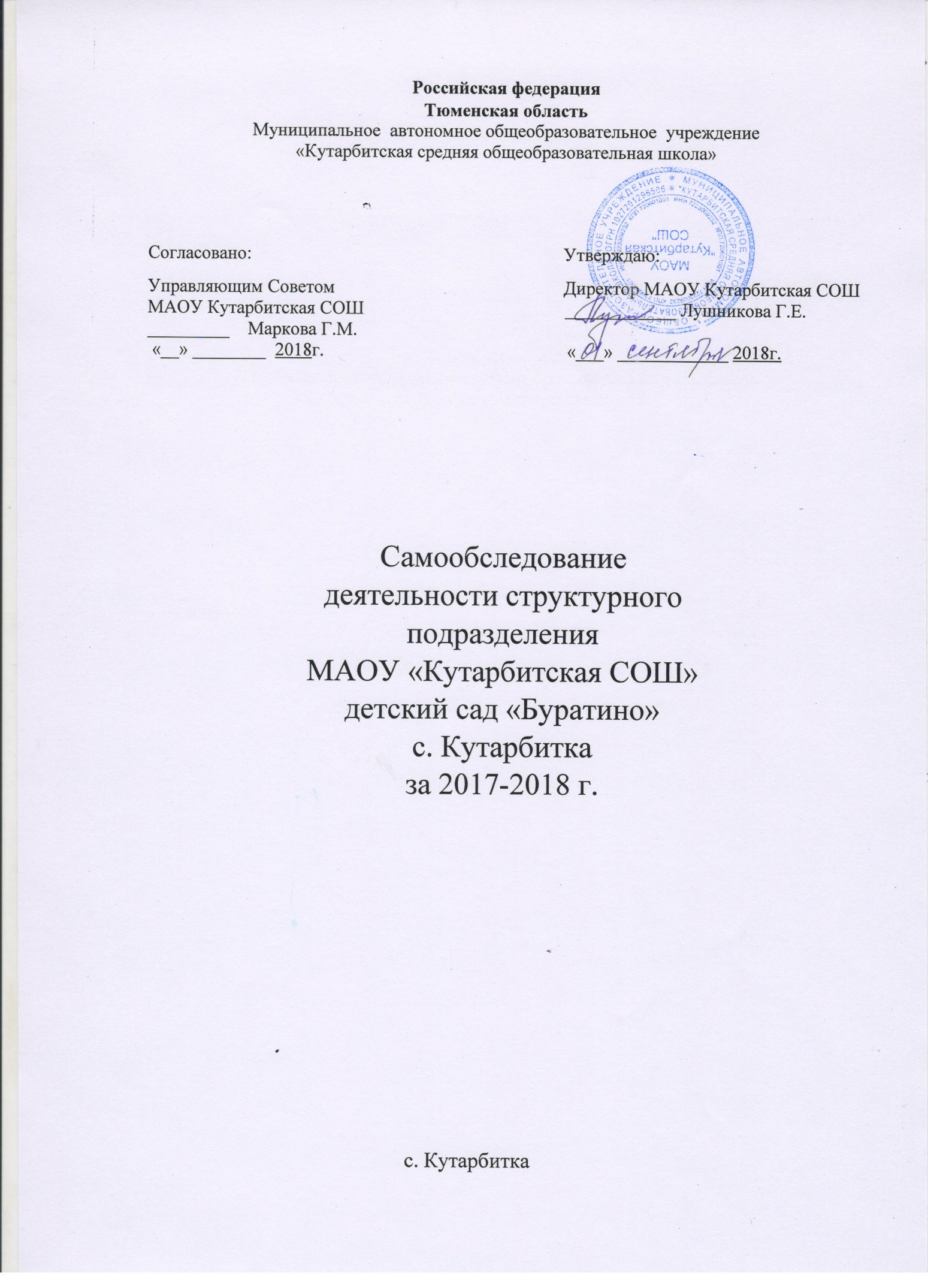                                                            Самообследованиедеятельности структурного подразделения МАОУ «Кутарбитская СОШ» -  детский сад «Буратино» с. Кутарбитказа 2017-2018 учебный годОбщая характеристика детского сада и условий его функционированияНа основании распоряжения администрации Тобольского муниципального района от 29.10.2015 года № 1271 и от 06.11.2015 года № 1326 «О реорганизации муниципальных автономных образовательных организаций Тобольского района» муниципальное автономное дошкольное образовательное учреждение детский сад «Буратино» с.Буратино 20.02.2016 года было реорганизовано путём присоединения к муниципальному автономному общеобразовательному учреждению «Кутарбитская средняя общеобразовательная школа».В ДОУ функционируют группы: 2 группы на полный день, и КМП. Число воспитанников на конец учебного 2017 - 2018 года – 46 воспитанников.На базе ДОУ открыт консультативный пункт по оказанию методико-педагогической помощи родителям (законным представителям) детей, не организованных (непосещающих ДОУ)  2.  Социальный состав семей воспитанниковОбщее количество детей – 46полные семьи  - 21неполные семьи - 10 из опекунских – 0многодетные семьи  - 16 семьи, имеющие 2 детей – 12семьи, имеющие 1 ребёнка – 8благополучные – 34неблагополучные - 2        3. Структура управления образовательным учреждением3.1. Нормативно-правовое обеспечение управления ДОУУправление  осуществляется в соответствии с Законом Российской Федерации «Об образовании», а так же следующими документами:-Договор между МАОУ «Кутарбитская СОШ»  и родителями (законными представителями)-Трудовой договор между администрацией и работниками-Коллективный договор-Локальные акты-Штатное расписание-Приказы  МАОУ «Кутарбитская СОШ»-Должностные инструкции, определяющие обязанности работников -Правила внутреннего трудового распорядка МАОУ «Кутарбитская СОШ»-Положение о Педагогическом совете-Расписание занятий-Перспективные планы работы.  В течение учебного года продолжалась работа по созданию и обогащению нормативно - информационного обеспечения управления. Используются унифицированные формы оформления приказов. Управление осуществляется на аналитическом уровне.4. Формы и структура управления Структурно - функциональная модель управленияУправление детским садом  осуществляется в соответствии с законом «Об образовании в Российской Федерации» на основе принципов единоначалия и самоуправления. Руководство деятельностью коллектива осуществляется директором МАОУ «Кутарбитская СОШ», который назначается на должность и освобождается от должности Учредителем. Директор осуществляет непосредственное руководство детским садом и несет ответственность за деятельность учреждения.Формами самоуправления детским садом являются:- Общее собрание МАОУ;- Педагогический Совет  - Управляющий совет МАОУ.Таким образом,   реализуется возможность участия в управлении детским садом всех участников образовательного процесса. Директор   занимает место координатора стратегических направлений.  5. Материально-техническое обеспечение             В дошкольном учреждении создана материально – техническая база для жизнеобеспечения и развития детей, ведётся систематическая работа по созданию предметно – развивающей среды.            Здание ДОУ  расположено в жилом секторе и хорошо вписывается в окружающий ландшафт.  Шумовой фон нормальный.  Непосредственно участок детского сада занимает площадь примерно полтора гектара, из них 30% озеленено насаждениями. На территории учреждения имеются различные виды деревьев и кустарников,  клумбы, огород. Опасных мест для прогулки на территории детского сада нет, удобрения и ядохимикаты на участке не применяются. Уровень освещённости, влажности соответствует санитарным нормам. Прогулочная игровая площадка оснащена новым игровым оборудованием (МАФы), построен новый теневой навес.      Здание детского сада светлое, уютное, имеется электрическое отопление, вода, канализация, сантехническое оборудование в удовлетворительном состоянии. В здании имеются:групповые помещения -2спальные комнаты – 2кабинет заведующего – 1пищеблок -1прачечная – 1раздевалки – 2туалеты -2.        В качестве ведущих направлений создания и совершенствования развивающей среды детского сада  педагогическим коллективом рассматриваются следующие направления: выполнение санитарно-эпидемиологических требований с целью оптимизации условий развития и эмоционального благополучия ребенка; создание полноценной социальной среды развития ребенка, условий для взаимодействия между детьми и общения с взрослыми; выделение и оснащение специальных зон для разных видов детской деятельности; создание в групповых помещениях условий для необходимого баланса совместной и индивидуальной деятельности детей, в том числе использование участка, позволяющие организовать разнообразные формы педагогической работы с детьми и способствующие проявлению разных видов их активности; полифункциональное использование игрового, спортивного и другого оборудования с ориентацией на ребенка.     Детский сад  оснащен   техническими средствами для проведения учебно-воспитательного процесса:- мультимедийный проектор –1шт.;- компьютер – 5 шт.;- телевизор – 2 шт.;- музыкальный центр –2 шт.;- интерактивная доска – 1шт.     Групповые помещения обеспечены мебелью и игровым оборудованием в достаточном количестве. Развивающая среда детского сада организована с учетом интересов детей и отвечает их возрастным особенностям и условиям реализации программы. Образовательная среда  создана с учетом возрастных особенностей детей, зарождающихся половых склонностей и интересов и конструируется таким способом, чтобы ребенок в течение дня мог найти для себя увлекательное дело.         В группах созданы условия для самостоятельной, художественной, творческой, театрализованной, двигательной деятельности.               В группах имеется игровой материал для познавательного развития детей (мозаики, матрешки, пирамидки, панели с отверстиями разных геометрических форм и соответствующие вкладыши, разноцветные кубики, мячи, машинки и пр.; книжки с цветными картинками).   Так же имеется игровой материал для сюжетных игр детей (куклы и животные разных размеров, одежда для кукол, игрушечная мебель, игрушечные телефоны, неоформленный материал: кубики, палочки, лоскутки ткани и др.), игровой материал и оборудование для музыкального развития детей (игрушечные музыкальные инструменты;  магнитофон); материалы и оборудование для  продуктивной и творческой деятельности детей (листы бумаги и альбомы, кисти, краски, карандаши, фломастеры, разноцветные мелки, пластилин, глина, столы для работы с различными материалами, доски для рисования мелками, подставки для работы с пластилином, баночки для воды, пр.).   В каждой группе  есть игрушки для игр во время прогулки (ведерки, лопатки, формочки, совочки и пр.). Имеются игры и оборудование для развития ходьбы и других движений детей (игрушки, которые можно катать, бросать; скамейки). Игрушки в помещении расположены по тематическому принципу с тем, чтобы каждый ребенок мог выбрать себе занятие по душе, и не мешал сверстникам.  В помещении есть место для совместных игр детей (столики, открытое пространство для  игрушек, др.). Все игрушки и материалы для работы доступны детям. В группах имеется оригинальный дидактический материал, изготовленный сотрудниками (для развития сенсорики, тонкой моторики рук, сюжетных игр и пр.).       Учебно-методическая оснащенность детского сада позволяет педагогам осуществлять   образовательную деятельность  на высоком уровне, реализуя основную общеобразовательную программу дошкольного образования по 5 образовательным областям.  Образовательный  процесс в детском саду организован и осуществляется в соответствии с циклограммой образовательной деятельности и Федеральными Государственными образовательными  стандартами.         Таким образом, предметно - пространственная организация помещений рациональна, педагогически целесообразна, создаёт комфортное настроение, способствует эмоциональному благополучию детей.6.Особенности образовательного процесса        Воспитательно-образовательная деятельность в детском саду осуществляется в соответствии со следующими программами:Основная общеобразовательная программа дошкольного образования структурного подразделения МАОУ «Кутарбитская СОШ» детский сад «Буратино»» с. Кутарбитка. Примерная общеобразовательная программа дошкольного образования «От рождения до школы» под редакцией Н.Е.Вераксы, Т.С.Комаровой, М.А. Васильевой.        Приоритетным направлением работы нашего дошкольного учреждения является «Художественно-эстетическое воспитание  дошкольников». Работа по художественно-эстетическому направлению, происходит интегрированным  курсом через такие разделы программы, как музыкальное воспитание, знакомство с художественной  литературой, развитие театральной деятельности и изобразительной.         Детский сад  предоставляет детям дополнительные услуги «Мастерилка», «Волшебная кисточка», «Будущий первоклассник», «Кулиска».  Работа этих кружков направлена на реализацию личностно-ориентированного подхода к детям, раскрытия индивидуальности и способности каждого ребенка. Кружковой работой охвачено - 84 % воспитанников детского сада..        В основу организации образовательного процесса определен комплексно-тематический принцип с ведущей игровой деятельностью. Решение программных задач осуществляется в разных формах совместной деятельности взрослых и детей, а также совместной деятельности детей.
Воспитательно – образовательная работа ведется по следующим направлениям: физическое, социально-коммуникативное, познавательнее развитие, речевое развитие, художественно-эстетическое.   В учреждении создана эмоционально-благоприятная атмосфера, обеспечивающая психологический комфорт для детей. Группы оснащены разнообразным игровым и дидактическим материалом. Годовой план составляется в соответствии со спецификой детского сада с учетом профессионального уровня педагогического коллектива.           Сохранение и укрепление здоровья детей – еще одно из основных направлений работы ДОУ. Только здоровый ребенок способен на гармоничное развитие, поэтому  формирование привычки к здоровому образу жизни были и остаются первостепенной задачей детского сада.      ДОУ организует разностороннюю деятельность, направленную на сохранение здоровья детей, реализует комплекс воспитательно-образовательных, оздоровительных и лечебно-профилактических мероприятий по разным возрастным ступеням.      Систематически проводятся: утренняя гимнастика, как средство тренировки и закаливания организма, ритмическая гимнастика, медико-педагогический контроль, подвижные игры на прогулке, физкультминутки на занятиях. Организованы занятия,  которые  направлены на развитие скоростно-силовых качеств и выносливости детей, на профилактику плоскостопия у детей, укрепление опорно-двигательного аппарата, приобщение  к здоровому образу жизни.     Педагогический коллектив ДОУ уделяет должное внимание закаливающим процедурам, которые подходят для детей всех трех групп здоровья, а это щадящие методы закаливания: игровая оздоровительная гимнастика после дневного сна,  включающая  релаксационную и дыхательную гимнастику, упражнения на профилактику плоскостопия и нарушений осанки у детей;  хождение босиком по «дорожке здоровья», утренний прием на свежем воздухе, и др.  Системная работа по физическому воспитанию включает в себя: - утреннюю гимнастику,- физкультурные занятия,- физкультминутки,- подвижные игры и физические упражнения на воздухе, - физкультурные досуги 1 раз в месяц (старшая группа),- спортивные игры и упражнения- спортивные праздники      Формированию у детей здоровьесберегающего поведения способствовала оптимальная организация двигательного режима детей.       В течение года ежемесячно в детском саду проводились дни здоровья, которые способствовали воспитанию эмоционально – положительного отношения к играм, спортивным упражнениям и соревнованиям, к занятиям спортом, привлечению родителей в спортивные мероприятия.         В ДОУ проводилась такая оздоровительная работа с детьми, как закаливание, витаминопрофилактика.        Развитие физических качеств детей проводится в соответствии с возрастными особенностями детей и требованиями «Программы воспитания в детском саду». Все занятия строились с учетом преобладания положительных эмоций.  Однако отмечено следующее: 1. Не всегда моторная плотность занятий соответствует требованиям. Это связано с неоправданным простоем детей в процессе проведения занятий. 2. Так как группа разновозрастная, утренняя гимнастика не соответствует возрастам детей.  В целом проведенный анализ показал положительные сдвиги.       Успешно проведены все  запланированные мероприятия. Большое значение в работе ДОУ имеют практические занятия по привитию детям навыков безопасного поведения. С этой целью оформлены уголки безопасности, изготовлены методические пособия, макеты, ширмы, имеются планы работы.7. Результаты мониторинга освоения основной общеобразовательной программы дошкольного образования   детского сада «Буратино» с. Кутарбитка  май 2016-2017 учебного года    Вывод: результаты диагностики позволяют констатировать, что  качество усвоения программных требований    детьми,  находятся  на достаточном уровне.           Наиболее высокие  итоговые показатели  у воспитанников в старшей   группе.        Высокий уровень  преобладает  по таким образовательным областям развития дошкольников, как:   физическое развитие, социально-коммуникативное развитие, художественно-эстетическое.       Необходимо повысить качество  результатов  по  речевому развитию и по познавательному, через игровую деятельность дошкольников.Перспектива: Педагогам групп, необходимо  систематизировать индивидуальную  работу с детьми по результатам диагностики качества усвоения детьми программных требований. Уделять должное внимание вопросу организации игровой деятельности воспитанников всех дошкольных групп с учётом  реализации ФГОС ДО.       Таким образом, педагогический коллектив целенаправленно работает над улучшением качества образования.       Осуществление преемственности в работе детского сада и школы это: взаимное посещение занятий в подготовительной группе и уроков в первом классе. Ознакомление с результатами адаптационного периода детей в школе. Беседа с родителями будущих первоклассников с учителем.   8. Условия осуществления образовательного процесса         Для осуществления образовательного процесса требуется рациональная организация предметно-развивающей среды.        Медицинское обслуживание проводится фельдшером ФАП с. Кутарбитка и областной больницей № 3 в городе Тобольске.Обеспечение безопасности:    1. Обеспечение антитеррористической безопасности ДОУ:
- регулярно осуществлялась проверка помещений здания на отсутствие взрывчатых веществ перед каждым проведением массовых мероприятий на территории ДОУ;- имеется кнопка тревожной сигнализации;- разработана схема оповещения сотрудников, порядок ее выполнения доведен до соответствующих сотрудников;- проводился регулярный инструктаж сотрудников по правилам поведения в случае возникновения различных ЧС;- организовано хранение запасного и рабочего комплектов ключей от всех помещений.
2. Обеспечение противопожарной безопасности:- соблюдение правил противопожарной безопасности;-  система оповещения;- наличие автоматической пожарной сигнализации (АПС);- наличие единой передачи данных о пожаре (ЕДДС);- схема эвакуации сотрудников и воспитанников;- наличие первичных средств пожаротушения во всех помещениях ДОУ;- систематический инструктаж сотрудников ДОУ, занятия с детьми;- учебная тренировка по действиям в случае чрезвычайных ситуаций.
3. Профилактика дорожно-транспортных происшествий (ДТП): 
- организовано проведение бесед, просмотр тематических видеофильмов по соблюдении правил безопасности на дорогах, проведение игровых ситуаций, развлечения;
4. Соблюдение мер безопасности и требований инструкций по охране труда, профилактика детского травматизма;- имеется  инструкция по пожарной безопасности в соответствии с Правилами о противопожарном режиме;- оформлен стенд по охране труда;- проводился вводный инструктаж с вновь прибывшими сотрудниками;
- проводился противопожарный инструктаж и инструктаж по мерам электробезопасности с сотрудниками ДОУ;- осуществлялся контроль за своевременным проведением инструктажей по охране труда на рабочем месте  с подчиненными, педагогами, проведением инструктажей по соблюдению мер безопасности перед  мероприятиями, правильности и своевременности ведения журналов учета инструктажей.           В связи  с вступлением в силу Федерального государственного образовательного стандарта дошкольного образования (ФГОС ДО)   выполнен план работы ДОУ на 2016-17 г.г., намечен план-гафик обучения педагогов, внесены изменения в годовой план, создана рабочая группа по  введению федерального государственного образовательного стандарта дошкольного образования в ДОУ.           Вывод: воспитательно-образовательный процесс в детском саду строится с учетом требований ФГОС ДО и санитарно-гигиенического режима в дошкольных учреждениях.8. Организация питания         Питание детей в детском саду организовано в соответствии с примерным 20-дневным меню. В меню представлено большое разнообразие блюд, повтор которых в течение 20 дней исключен. В рационе широко используются блюда с повышенной пищевой и биологической ценностью, что позволяет скорректировать пищевую ценность рациона по содержанию микронутриентов и сформировать у детей привычку употреблять такие продукты.
       В соответствии с меню в детском саду организован 4-х разовый прием пищи. Проводится С-витаминизация  третьих блюд.Поставки продуктов питания организованы на  договорной основе. Пищеблок оборудован соответствующими СанПиНа цехами, штатами и  необходимым технологическим оборудованием. Основой организации питания детей в ДОУ является соблюдение рекомендуемых наборов продуктов и рационов питания, позволяющих удовлетворить физиологические потребности дошкольников в основных пищевых веществах и обеспечить их необходимой калорийностью. В ДОУ соблюдается рецептура и технология приготовления блюд, оставляется суточная проба готовой продукции, выполняются нормы вложения сырья, вкусовое качество приготовленных блюд соответствует требованиям. Вывод: Дети в ДОУ обеспечены полноценным сбалансированным питанием. Правильно организованное питание в значительной мере гарантирует нормальный рост и развитие детского организма и создает оптимальное условие для нервно-психического и умственного развития ребенка9.Охрана и укрепление здоровья детейВ 2017-2018 учебном году проводился контроль за закаливающими процедурами; по проведению режимных моментов; соблюдение зрительных нагрузок; выход и проведение прогулок. Проводился медико-педагогический контроль за организацией физкультурных занятий.  Для успешной работы  воспитатели изучали физические, психологические особенности развития ребенка на разных этапах онтогенеза, узнают основные заболевания детей, их профилактику в общих чертах.С целью улучшения познавательной активности детей  в соответствии с основной общеобразовательной программой дошкольного образования был проведен семинар-практикум: «Подготовка к школе в условиях семьи и детского сада», «Технология речевого развития дошкольников»  для  воспитателей всех возрастных групп, и в течение учебного года педагоги и воспитатели всех групп  работают в этом направлении.Интересно и познавательно прошел «Круглый стол» для педагогов по теме: «Мы за здоровый образ жизни»;В течение учебного года прошло много консультаций, направленных на повышение психологического и физического здоровье детей: «Секреты психического здоровья», «Создание эффективной развивающей среды в семье», «О детском травматизме» и др..Результаты деятельности ДОУ.Состояние здоровья детей по результатам мониторинга за 2018 год:Вывод: за последние три года у детей появились такие заболевания как  избыток массы тела, анемия, нарушение органов зрения. Индекс здоровьяВывод: индекс здоровья в целом остался на одном уровне; 2 детей состоят на диспансерном учете.       Необходимо проводить профилактическую работу по увеличению индекса здоровья воспитанников детского сада.      В перспективе необходимо поддерживать достигнутый уровень физкультурно-оздоровительной работы за счет:            -     повышения профессионального мастерства педагогических кадров;обновления содержания путем внедрения передовых методик и технологий создания атмосферы ценностного отношения к личности каждого ребенка, повышения его самооценки, выбора индивидуальной тактики дальнейшего оздоровления для каждого ребенка10. Участие и достижения воспитанников в конкурсах за 2017-2018 учебный год:  Результатом слаженной работы педагогов детского сада и родителей является ежегодное участие детей на Всероссийских, областных и сельских конкурсах, фестивалях, где традиционно воспитанники показывают высокие достижения. А так же сотрудничество и сотворчество педагогов, родителей, детей и социальных институтов позволило увеличить в этом учебном году охват воспитанников в участии в конкурсах, соревнованиях разного уровня. -На муниципальном уровнеА) конкурс детского рисунка «Бабушка рядышком с дедушкой» - 2 человека,Б) конкурс детского рисунка «Зимняя мозаика» - 3 участника, дипломы 1 и 2 степени .      - На федеральном (окружном, всероссийском) уровнеА) международный конкурс творческих работ «Краски осени» - 18 человек»: 5 – участие. (воспитатели: Надеина Т.Н.)Б) Всероссийский творческий конкурс, приуроченный к празднованию 23 февраля «Защитник Родины» - старшая группа, воспитатель Надеина Т.Н., 7 – участников.В) всероссийский конкурс детского творчества «Галерея Великой победы» -старшая группа. Воспитатель Надеина Т.Н . 1 человек.- участие.11. Преемственность детского сада и школы      В течение учебного года ДОУ сотрудничало с образовательными и просветительными учреждениями села и района: библиотекой, музеем,  МАОУ «Кутарбитская СОШ», ФАП, Домом культуры.Взаимодействие ДОУ  с учреждениями социума позволяет решать проблемы всестороннего непрерывного развития личности воспитанника, вести непрерывную работу по укреплению физического и психического здоровья воспитанников, а также стимулировать непрерывное профессиональное развитие педагогов.       С целью создания единого образовательного пространства по подготовке детей к успешному обучению в ДОУ ежегодно разрабатывается план мероприятий со школой. В ДОУ создана система по подготовке детей к школе, включающая: проведение ориентированной диагностики детей на начальном и заключительном этапах, коррекционные и развивающие занятия, целенаправленную работу с родителями по подготовке детей к школе, взаимодействие со школами по проблемам преемственности, адаптационные занятия.   Родители воспитанников удовлетворены уровнем подготовки детей к школе. Педагогический коллектив поддерживает связь с учителями школы, в которую поступают наши воспитанники.В 2017-2018 учебном году диагностическому обследованию  подлежало   8 детей  из старшей  группы.  Высокую подготовленность к школьному обучению показали 7 детей  – (87,5%), средний уровень – 1 реб. (12,5%), низкий уровень – нет (0%). Рисунок 3. Подготовленность к школьному обучению.В ДОУ осуществляются разнообразные формы работы с родителями: собрания, консультирование, анкетирование, дни открытых дверей, беседы, круглые столыПриоритетные задачи, реализуемые в 2017-2018 учебном году:1.Актуализировать деятельность по совершенствованию предметно - пространственной среды (ПРС), обеспечивающей реализацию основной образовательной программы.2. Совершенствовать использование инновационных методик и технологий в   познавательном  и речевом развитии детей.3. Развивать формы сотрудничества участников образовательного процесса с целью формирования у дошкольников целевых ориентиров.4. Использовать информационно-коммуникативные технологии во взаимодействии дошкольного образовательного учреждения и семьи в интересах развития ребенка.12.Кадровый потенциалВ ДОУ в соответствии со штатным расписанием работают 9 сотрудников, из них 3 педагога.Педагогическими кадрами дошкольное учреждение укомплектовано на   100 %.На одного педагога в ДОУ приходятся 14 воспитанников; на одного сотрудника ДОУ приходятся 5 воспитанников.Возрастной ценз педагогов: До 35 лет – 1 педагог, от 35 до 45 лет – 0 педагог, от 45 до 55 лет – 1 педагог, старше 55 лет –  1 педагог.Образовательный уровень педагогов: высшее образование   – 0 чел.(0%) ,  средне-специальное педагогическое образование – 1 человек (33,3%), неполное высшее -2 педагога (66,6%)Квалификационная категория педагогических кадров: первая –1 педагог, соответствие занимаемой должности – 2 педагога.Педагоги повышают свою квалификацию на базе ТОГИРРО.   Работа с педагогическими кадрами строилась по следующим основным направлениям:-ежегодно в ДОУ планируется участие педагогов в работе районных мероприятий и открытых мероприятиях, подготовка информации в СМИ. Тематика открытых просмотров на учебный год определяется годовыми задачами и традиционно проводимыми мероприятиями в ДОУ.   В рамках тематической недели прошли такие мероприятия как: Фестиваль театрализованных представлений;   «День защитника Отечества»; «День победы».  Открытым просмотрам предшествует подробное изучение, повторение методики, а после проведения – анализ с выявлением положительных и отрицательных моментов. При проведении плановых мероприятий в ДОУ практикуется приглашение родителей воспитанников.        1 педагогический работник ДОУ награждён Почётной  грамотой Думы Тобольского района,  отмечен грамотой Отдела образования.Вывод:  За время функционирования ДОУ сложилась система повышения профессиональной компетентности педагогов. В ее основе лежит диагностика профессиональной деятельности кадров, которая помогает оценить не только фактический уровень профессиональной подготовки каждого воспитателя, но и выявить профессиональные запросы и потребности, а, следовательно, на основе этого дифференцированно определить цели работы с педагогическими кадрами и выбрать адекватные формы ее проведения.  С целью повышения результативности педагогической работы проводятся педагогические Советы, семинары, семинары-практикумы, деловые игры, консультации, тренинги.  Все это направлено на достижение следующих результатов:1. Создание единого  психолого-педагогического пространства развития ребенка.2. Создание системы мониторинга качества осуществляемого образования в ДОУ.На базе ДОУ проводятся открытые занятия, семинары, «Дни открытых дверей» для воспитателей,   руководителей ДОУ, учителей школ, родителей.13.  Взаимодействие с семьей          В ДОУ сложилась система работы с родителями воспитанников. Современный акцент взаимодействия с семьей состоит в том, чтобы помочь родителям, ориентируясь на психологические особенности ребенка, создать условия для его полноценного воспитания и развития. При этом используются, разные формы: родительские собрания, родительские комитеты, дни открытых дверей, дни добрых дел, конференции, индивидуальные и групповые консультации, педагогические гостиные.В течение 2017-2018 учебного года были запланированы и проведены следующие мероприятия:работа консультативного пункта, услугами которого  воспользовались 28 семей; родительские собрания: «Формирование личностных качеств ребёнка с помощью семьи»., «Путешествие в страну здоровья», «Подготовка к школе в условиях семьи и детского сада»консультации: «Пальчики помогают говорить», «Воспитываем маленького гражданина», «Секреты психического здоровья», «Мир знаний глазами дошколят», «Секреты общения», «Создание эффективной развивающей среды в семье», «Режим будущего школьника».папки-ширмы: «Ребенок – главный пассажир», «Мы за здоровый образ жизни», «Я ребенок и я имею право», «Как правильно организовать летний отдых», «О детском травматизме» и т. д.конкурсы: «Огородные фантазии», «Мастерская Деда Мороза»; фотовыставка «Подвиг прадеда»праздники и развлечения; дни открытых дверей.          С целью получения информации об удовлетворенности родителей качеством услуг, предоставляемых дошкольным образовательным учреждением, в апреле было проведено анкетирование, в котором участвовало 47  родителей. Родители положительно отзываются о работе детского сада, считают что условия, созданные в учреждении, способствуют развитию способностей детей. Анализ анкетирования показал следующие результаты:развитие интеллектуальных, музыкальных, физических способностей детей –  90 %,развитие художественно-эстетических способностей детей – 93 %;способствование образовательного процесса дошкольного учреждения сохранению и развитию здоровья ребенка – 90%.Степень удовлетворенности родителей результатами достижений своего ребенка в среднем составляет 92%;14 опрошенных родителей детей выпускной группы   считают, что ребенок готов к школе – 96 %. Предметно-игровая среда, созданная в группах – 96%.94% родителей считают, что педагоги учитывают индивидуальные особенности каждого ребенка.Удобен ли режим детского сада для родителей – 92%Предоставляют ли педагоги консультативную и иную помощь родителям в вопросах воспитания ребёнка – 94%Предоставляется ли родителям возможность участия в управлении детским садом, вносить предложения по улучшению работы – 96%Оперативно ли рассматриваются администрацией и воспитателями детского сада и учитываются ли при дальнейшей работе предложения родителей – 94 %.       Анализ анкет показал, что в целом родители удовлетворены качеством  услуг, предоставляемых дошкольным образовательным учреждением. Педагоги учреждения оказывают помощь семьям, дети которых не посещают детский сад. Дошкольникам,  не являющимися воспитанниками детского сада, оказываются разные виды услуг, цель которых – научить детей общению со сверстниками и взрослыми, умению заявить о себе, проявить и реализовать свои склонности.       Родительским комитетом проверялась организация питания, оздоровление, организация воспитательно-образовательного процесса. Родители принимали активное участие в проведении Дней открытых дверей, . воспитательно-образовательном процессе детского сада.(открытые занятия, совместные досуги). С участием родителей проведены следующие мероприятия: большой спортивный праздник, посвященный Дню защитника Отечества « Лучший папа», выставки «Рождественская сказка», «Масленница.» и др.         Совместно с активом родительского комитета благополучно решались вопросы оснащения и преобразования развивающей предметной игровой среды. Задача активного вовлечения родителей в образовательный процесс выполнена полностью.Вывод: в ДОУ создаются условия для максимального удовлетворения запросов родителей детей дошкольного возраста по их воспитанию и обучению. Родители получают информацию о целях и задачах учреждения, имеют возможность обсуждать различные вопросы пребывания ребенка в ДОУ участвовать в жизнедеятельности детского садаАнализ работы ДОУ позволил выявить следующий комплекс проблем        Анализ деятельности детского сада за 2017-2018 учебный год показал, что детский сад находится на стабильном уровне функционирования. Наиболее успешными в деятельности детского сада за год можно обозначить следующее:- сложившийся стабильный коллектив; - стабильно положительные результаты освоения детьми Программы.         Работа в детском саду с двумя разновозрастными группами осложняются по ряду причин:- отсутствие медицинского работника значительно усложняет процесс организации оздоровительной работы в детском саду;– несмотря на положительные стороны развития и воспитания детей в  разновозрастной группе, тем не менее наличие в одной группе детей разного возраста усложняет организацию образовательного процесса.        Мы считаем, что работа коллектива детского сада в истекшем году была достаточно результативна.     В будущем учебном году перед коллективом стоят задачи корректировки образовательной программы с учетом контингента детей, работы над интеграцией образовательных областей.       Постепенной переход к ФГОС:Работу ДОУ необходимо направить на активизацию учебно-воспитательной работы для достижения результатов соответствующих требованиям времени и постоянно изменяющимся запросам общества.Усилия  педагогического коллектива направить на создание условий для  развития  ребенка как свободной, ответственной и  творческой личности.Целенаправленно проводить работу по внедрению и разработке новых педагогических технологий.  Более высокому качеству воспитательно-образовательной работы препятствует недостаточное оснащение  педагогического процесса наглядным   и демонстрационным материалом.14.Основные направления ближайшего развития ДОУ  Для того чтобы детский сад, учитывая запросы родителей, выжил в современных условиях, необходимо выстраивать стратегию развития ДОУ так, чтобы быть современным, востребованным, авторитетным, открытым образовательным пространством. Для достижения данной цели необходимо:  повышение конкурентной способности ДОУ с его возможностью осуществления физического и психического развития, коррекции и оздоровления всех воспитанников за счет повышения качества образовательного процесса (совершенствование профессиональных умений сотрудников, рационализация использования рабочего времении ресурсов ДОУ);Основные ориентиры и направления:- обеспечение совокупности принципов, обеспечивающих реализацию образовательного процесса и обогащающих личностное развитие;-  ориентированность учреждения на возрастные и индивидуальные особенности детей, запросы семьи, требования государства и общества;- обеспечение устойчивости, позитивного изменения образовательного процесса в направлении интеграции и целостности, переход от реального к потенциальному качеству;- разработка комплексного подхода к управлению качеством дошкольного образования в направлении: стабилизация – программно – целевое развитие – отслеживание результатов;- совершенствование организационной культуры с определением позиций: с позиции отношения к ребенку как уникально развивающейся личности; с позиции ориентированности на качество дошкольного образования;- повышение эффективности управления в направлении гуманизации, демократизации, адаптивности, компетентности.Задачи на 2017 -2018 учебный год:1.Активизировать  работу по формированию у всех участников образовательного процесса (дети, педагоги, родители) осознанного отношения к своему здоровью, способствующего повышению защитных свойств организма, снижению заболеваемости. 2.  Развивать познавательно-речевую активность дошкольников в процессе                        интеграции     образовательных областей в соответствии с  требованиями ФГОС, развивать их   коммуникативные способности.3. Развивать экологическую культуру детей: человечность, доброта, ответственное отношение к окружающей природе.Показатели деятельности дошкольной образовательной организации, подлежащей самообследованиюПолное наименование образовательного учреждения в соответствии с УставомСтруктурное подразделение муниципального автономного общеобразовательного учреждения «Кутарбитская средняя общеобразовательная школа» - детский сад «Буратино» с. КутарбиткаУчредительОтдел образования Тобольского муниципального районаЮридический адрес626115, Россия, Тюменская область, Тобольский район, с.Кутарбитка, ул. Школьная, 27Фактический адрес626115, Россия, Тюменская область, Тобольский район, с.Кутарбитка,  ул. Мира, 15Статус образовательного учрежденияобразовательное учреждение детский садОбразовательная деятельностьосуществляется в соответствии с лицензией на право ведения образовательной деятельности  №328 от 26.08.15г. 72Л01№ 0001375ТелефонТел/факс:  8(3456)33-42-73Адрес электронной почты в сети Интернетds-buratino2012@yandex.ruАдрес сайта в сети Интернетhttp://ksosh.depon72.ruГод основания1974Срок прохождения аттестации(дата и № приказа об итогах)ЛицензияРегистрационный № №328 от 26.08.15г. 72Л01№ 0001375Режим работыПятидневная рабочая неделя,с 8.00-17.00 (9 часов), выходные дни: суббота, воскресенье, праздничные дни.Органы самоуправленияПедагогический советНаблюдательный советОбщее собрание Директор образовательного учреждения (ФИО, степень, звание, стаж педагогической работы, стаж в должности директора)Лушникова Галина Ефимовнастаж педагогической работы – 30  летстаж в должности директора -  5 годаДата последнего капитального ремонта2008 год\.№группаВозраст детей посещающихданную группуколичестводетей в группе1. младшая группа (разновозрастная)1,5 - 4 лет162.Старшая группа(разновозрастная)4-7 лет203.КМП1,5- 7 лет10№ п\пОбразовательная областьПроцент выполнения программы (%)1Социально-коммуникативное развитие962Познавательное развитие893Речевое развитие784Художественно-эстетическое955Физическое развитие88Количество обучающихся (чел.)Количество обучающихся (чел.)Количество обучающихся (чел.)Количество обучающихся (чел.)Количество обучающихся (чел.)Количество обучающихся (чел.)Количество обучающихся (чел.)Количество обучающихся (чел.)всегов том числев том числев том числев том числев том числев том числев том числевсего<2 лет<2 лет2-3 года2-3 года3-5 лет5-7 лет5-7 летвсего<2 лет<2 лет2-3 года2-3 года3-5 лет5-7 лет5-7 летвсего<2 лет<2 лет2-3 года2-3 года3-5 лет5-7 лет5-7 лет12233455461199162020Степень охвата детей медосмотром (кол-во/%)Степень охвата детей медосмотром (кол-во/%)Степень охвата детей медосмотром (кол-во/%)Степень охвата детей медосмотром (кол-во/%)Степень охвата детей медосмотром (кол-во/%)Степень охвата детей медосмотром (кол-во/%)Степень охвата детей медосмотром (кол-во/%)Степень охвата детей медосмотром (кол-во/%)Степень охвата детей медосмотром (кол-во/%)Всего воспитанников в ДОУВсего воспитанников в ДОУПодлежит осмотруПодлежит осмотруФактически осмотреноФактически осмотреноФактически осмотрено% осмотренных% осмотренныхВсего воспитанников в ДОУВсего воспитанников в ДОУПодлежит осмотруПодлежит осмотруФактически осмотреноФактически осмотреноФактически осмотрено% осмотренных% осмотренныхВсего воспитанников в ДОУВсего воспитанников в ДОУПодлежит осмотруПодлежит осмотруФактически осмотреноФактически осмотреноФактически осмотрено% осмотренных% осмотренныхВсего воспитанников в ДОУВсего воспитанников в ДОУПодлежит осмотруПодлежит осмотруФактически осмотреноФактически осмотреноФактически осмотрено% осмотренных% осмотренных11223334446464646464646100100Распределение детей по группам здоровья (кол-во/%) Распределение детей по группам здоровья (кол-во/%) Распределение детей по группам здоровья (кол-во/%) Распределение детей по группам здоровья (кол-во/%) Распределение детей по группам здоровья (кол-во/%) Распределение детей по группам здоровья (кол-во/%) Распределение детей по группам здоровья (кол-во/%) Распределение детей по группам здоровья (кол-во/%) Распределение детей по группам здоровья (кол-во/%) Распределение детей по группам здоровья (кол-во/%) Распределение детей по группам здоровья (кол-во/%) Распределение детей по группам здоровья (кол-во/%) Распределение детей по группам здоровья (кол-во/%) Распределение детей по группам здоровья (кол-во/%) Распределение детей по группам здоровья (кол-во/%) Распределение детей по группам здоровья (кол-во/%) Распределение детей по группам здоровья (кол-во/%) Распределение детей по группам здоровья (кол-во/%) Распределение детей по группам здоровья (кол-во/%) Распределение детей по группам здоровья (кол-во/%) Распределение детей по группам здоровья (кол-во/%) Распределение детей по группам здоровья (кол-во/%) Распределение детей по группам здоровья (кол-во/%) Распределение детей по группам здоровья (кол-во/%) Распределение детей по группам здоровья (кол-во/%) Распределение детей по группам здоровья (кол-во/%) Распределение детей по группам здоровья (кол-во/%) Распределение детей по группам здоровья (кол-во/%) Распределение детей по группам здоровья (кол-во/%) Распределение детей по группам здоровья (кол-во/%) Распределение детей по группам здоровья (кол-во/%) Распределение детей по группам здоровья (кол-во/%) Распределение детей по группам здоровья (кол-во/%) Распределение детей по группам здоровья (кол-во/%) Распределение детей по группам здоровья (кол-во/%) Распределение детей по группам здоровья (кол-во/%) Распределение детей по группам здоровья (кол-во/%) Распределение детей по группам здоровья (кол-во/%) Распределение детей по группам здоровья (кол-во/%) Распределение детей по группам здоровья (кол-во/%) Всего воспитанников в ДОУВсего воспитанников в ДОУВсего воспитанников в ДОУ1 группа1 группа1 группа1 группа2 группа2 группа2 группа2 группа2 группа3 группа3 группа3 группа3 группа3 группа3 группа4 группа4 группа4 группа4 группа4 группа4 группа4 группаВ том числе состоит на диспансерном учетеВ том числе состоит на диспансерном учетеВ том числе состоит на диспансерном учетеВ том числе состоит на диспансерном учетеВ том числе состоит на диспансерном учетеВ том числе состоит на диспансерном учетеВ том числе состоит на диспансерном учетеВ том числе состоит на диспансерном учетеДети-инвалидыДети-инвалидыДети-инвалидыДети-инвалидыДети-инвалидыДети-инвалидыДети-инвалидыВсего воспитанников в ДОУВсего воспитанников в ДОУВсего воспитанников в ДОУ1 группа1 группа1 группа1 группа2 группа2 группа2 группа2 группа2 группа3 группа3 группа3 группа3 группа3 группа3 группа4 группа4 группа4 группа4 группа4 группа4 группа4 группаВ том числе состоит на диспансерном учетеВ том числе состоит на диспансерном учетеВ том числе состоит на диспансерном учетеВ том числе состоит на диспансерном учетеВ том числе состоит на диспансерном учетеВ том числе состоит на диспансерном учетеВ том числе состоит на диспансерном учетеВ том числе состоит на диспансерном учетеДети-инвалидыДети-инвалидыДети-инвалидыДети-инвалидыДети-инвалидыДети-инвалидыДети-инвалидыВсего воспитанников в ДОУВсего воспитанников в ДОУВсего воспитанников в ДОУКол-воКол-во%%Кол-воКол-во%%%Кол-воКол-воКол-во%%%Кол-воКол-воКол-воКол-воКол-во%%Кол-воКол-воКол-во%%%%%Кол-воКол-воКол-во%%%%Всего воспитанников в ДОУВсего воспитанников в ДОУВсего воспитанников в ДОУКол-воКол-во%%Кол-воКол-во%%%Кол-воКол-воКол-во%%%Кол-воКол-воКол-воКол-воКол-во%%Кол-воКол-воКол-во%%%%%Кол-воКол-воКол-во%%%%11122334455566677788888991010101111111111121212131313134646464499353576,176,176,155510,110,110,100000002224,34,34,34,34,30000000Динамика заболеваемости участников образовательного процессаДинамика заболеваемости участников образовательного процессаДинамика заболеваемости участников образовательного процессаДинамика заболеваемости участников образовательного процессаДинамика заболеваемости участников образовательного процессаДинамика заболеваемости участников образовательного процессаДинамика заболеваемости участников образовательного процессаДинамика заболеваемости участников образовательного процессаДинамика заболеваемости участников образовательного процессаДинамика заболеваемости участников образовательного процессаДинамика заболеваемости участников образовательного процессаДинамика заболеваемости участников образовательного процессаДинамика заболеваемости участников образовательного процессаДинамика заболеваемости участников образовательного процессаДинамика заболеваемости участников образовательного процессаДинамика заболеваемости участников образовательного процессаДинамика заболеваемости участников образовательного процессаДинамика заболеваемости участников образовательного процессаДинамика заболеваемости участников образовательного процессаДинамика заболеваемости участников образовательного процессаДинамика заболеваемости участников образовательного процессаДинамика заболеваемости участников образовательного процессаДинамика заболеваемости участников образовательного процессаДинамика заболеваемости участников образовательного процессаДинамика заболеваемости участников образовательного процессаДинамика заболеваемости участников образовательного процессаДинамика заболеваемости участников образовательного процессаДинамика заболеваемости участников образовательного процессаДинамика заболеваемости участников образовательного процессаДинамика заболеваемости участников образовательного процессаДинамика заболеваемости участников образовательного процессаДинамика заболеваемости участников образовательного процессаДинамика заболеваемости участников образовательного процессаДинамика заболеваемости участников образовательного процессаДинамика заболеваемости участников образовательного процессаДинамика заболеваемости участников образовательного процессаДинамика заболеваемости участников образовательного процессаДинамика заболеваемости участников образовательного процессаДинамика заболеваемости участников образовательного процессаДинамика заболеваемости участников образовательного процессаВсего воспитанников в ДОУВсего воспитанников в ДОУВыявлены нарушенияВыявлены нарушенияВыявлены нарушенияВыявлены нарушенияВыявлены нарушенияВыявлены нарушенияВыявлены нарушенияВыявлены нарушенияВыявлены нарушенияВыявлены нарушенияВыявлены нарушенияВыявлены нарушенияВыявлены нарушенияВыявлены нарушенияВыявлены нарушенияВыявлены нарушенияВыявлены нарушенияВыявлены нарушенияВыявлены нарушенияВыявлены нарушенияВыявлены нарушенияВыявлены нарушенияВыявлены нарушенияВыявлены нарушенияВыявлены нарушенияВыявлены нарушенияВыявлены нарушенияВыявлены нарушенияВыявлены нарушенияВыявлены нарушенияВыявлены нарушенияВыявлены нарушенияВыявлены нарушенияВыявлены нарушенияВыявлены нарушенияВсего воспитанников в ДОУВсего воспитанников в ДОУОрганов зренияОрганов зренияОрганов зренияОрганов зренияНарушение осанкиНарушение осанкиНарушение осанкиНарушение осанкиНарушение осанкиОрганов пищеваренияОрганов пищеваренияОрганов пищеваренияОрганов пищеваренияОрганов пищеваренияОрганов пищеваренияДифицит массы телаДифицит массы телаДифицит массы телаДифицит массы телаДифицит массы телаДифицит массы телаДифицит массы телаИзбыточная массаИзбыточная массаИзбыточная массаИзбыточная массаИзбыточная массаИзбыточная массаИзбыточная массаИзбыточная массаАнемияАнемияАнемияАнемияАнемияВсего воспитанников в ДОУВсего воспитанников в ДОУкол-во детейкол-во детей%%кол-во детейкол-во детей%%%кол-во детейкол-во детейкол-во детей%%%кол-во детейкол-во детейкол-во детейкол-во детейкол-во детей%%кол-во детейкол-во детейкол-во детей%%%%%кол-во детейкол-во детей%%%Всего воспитанников в ДОУВсего воспитанников в ДОУкол-во детейкол-во детей%%кол-во детейкол-во детей%%%кол-во детейкол-во детейкол-во детей%%%кол-во детейкол-во детейкол-во детейкол-во детейкол-во детей%%кол-во детейкол-во детейкол-во детей%%%%%кол-во детейкол-во детей%%%112233445556667778888899101010111111111112121313134646224,34,3448,78,78,74448,78,78,7222224,34,32224,34,34,34,34,37715,215,215,2Оценка физической подготовленности Оценка физической подготовленности Оценка физической подготовленности Оценка физической подготовленности Оценка физической подготовленности Оценка физической подготовленности Всего воспитанников в ДОУуровень физической подготовленностиуровень физической подготовленностиуровень физической подготовленностиуровень физической подготовленностиповышеннаянормальнаянормальнаяпониженнаякол-во детей%кол-во детейкол-во детей%%%%кол-во детей%12344555567461118,6282865,165,165,165,1716,3годИндекс здоровьядетей, общийпо МАДОУКоличество дней пропущенных поболезни, на одного ребенка2015в том числе группа кратковременного пребывания853,22016в том числе группа кратковременного пребывания862,562017/2018в том числе группа кратковременного пребывания87/801,56/3№ п/пПоказателиЕдиница измерения1.Образовательная деятельность1.1Общая численность воспитанников, осваивающих образовательную программу дошкольного образования, в том числе:461.1.1.В  режиме полного дня (8-12 часов)361.1.2.В режиме КМП101.1.3.В семейной дошкольной группе01.1.4.В форме педагогического образования с психолого-педагогическим сопровождением на базе дошкольной образовательной организации01.2.Общая численность воспитанников в возрасте до 3 лет 51.3.Общая численность воспитанников в возрасте от 3-8 лет411.4.Численность/удельный вес численности воспитанников в общей численности воспитанников, получающих услуги присмотра и ухода:79,6%1.4.1.В режиме полного дня (8-12 часов)36/84%1.4.2.В режиме продленного дня (12-14 часов)0 %1.4.3.В режиме круглосуточного пребывания0 %1.5.Численность/удельный вес численности воспитанников с ограниченными возможностями здоровья в общей численности воспитанников, получающих услуги:0/0 %1.5.1.По коррекции недостатков в физическом и (или) психическом развитии0/0 %1.5.2.По освоению образовательной программы дошкольного образования 0/0%1.5.3.По присмотру и уходу 0/ 0%1.6.Средний показатель пропущенных дней при посещении дошкольной образовательной организации по болезни на одного воспитанника4 дня1.7.Общая численность педагогических работников, в том числе:31.7.1.Численность/удельный вес численности педагогических работников, имеющих высшее  образование 0/0%1.7.2.Численность/удельный вес численности педагогических работников, имеющих высшее  образование  педагогической направленности (профиля)0/ 0%1.7.3.Численность/удельный вес численности педагогических работников, имеющих среднее профессиональное образование1/33,3%1.7.4.Численность/удельный вес численности педагогических работников, имеющих среднее профессиональное образование педагогической направленности (профиля)1/33,3%1.8.Численность/удельный вес численности педагогических работников, которым по результатам аттестации присвоена квалификационная категория, в общей численности педагогических работников, в том числе:1/33,3%1.8.1.Высшая 1.8.2.Первая 1/33,2%1.9.Численность/удельный вес численности педагогических работников в общей численности педагогических работников, педагогический стаж работы, которых составляет:1.9.1.До 5 лет 2/66,6%1.9.2.Свыше 30 лет 1/33,3%1.10.Численность/удельный вес численности педагогических работников в общей численности педагогических работников в возрасте до 30 лет01.11.Численность/удельный вес численности педагогических работников в общей численности педагогических работников в возрасте от 55 лет1/33,3 %1.12.Численность /удельный вес численности педагогических и административно-хозяйственных работников, прошедших за последние 5 лет повышение квалификации/профессиональную переподготовку по профилю педагогической деятельности или иной осуществляемой в образовательной организации деятельности,  в общей численности педагогических и административно-хозяйственных работников3/100 %1.13.Численность/удельный вес численности педагогических и административно-хозяйственных работников, прошедших повышение квалификации по применению  в образовательном процессе федеральных государственных образовательных стандартов   в общей численности педагогических и административно-хозяйственных работников4/100 %1.14.Соотношение «педагогический работник/воспитанник» в дошкольной образовательной организации.1/141.15.Наличие в образовательной организации следующих педагогических работников:1.15.1.Музыкального руководителянет1.15.2.Инструктора по физической культуренет1.15.3.Учителя-логопеданет1.15.4.Логопеда нет1.15.5.Учителя-дефектолога нет1.15.6.Педагога-психологанет2.Инфраструктура 2.1.Общая площадь помещений, в которых осуществляется образовательная деятельность, в расчете на одного воспитанника4,2 кв. м2.2.Площадь помещений для организации дополнительных видов деятельности воспитанников142 кв. м2.3.Наличие физкультурного зала нет2.4.Наличие музыкального заланет2.5.Наличие прогулочных площадок, обеспечивающих физическую активность и разнообразную игровую деятельность воспитанников на прогулкеда